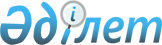 Положение О таможенных складах
					
			Утративший силу
			
			
		
					Утверждено приказом Таможенного комитета при Кабинете Министров Республики Казахстан от 16 октября 1995 г. N 147р. Утратило силу - приказом ТК МГД РК от 3 ноября 1999г. N 528-П ~V990970



                                                  I. Общие положения




          1.1. Режим таможенного склада предназначен для хранения под
таможенным контролем ввезенных товаров без взимания таможенных
пошлин, налогов и применения мер экономической политики на период
хранения, а также для хранения под таможенным контролем
предназначенных на экспорт товаров с неприменением таможенных
пошлин, мер экономической политики до их фактического экспорта.




          Таможенным складом признается любое специальное выделенное и
обустроенное помещение или иное место, предназначенное для хранения
товаров в соответствии с режимом Таможенного склада.




          1.2. Таможенные склады могут учреждаться предприятиями,
учреждениями, организациями и другими юридическими лицами,
объединениями лиц с собственным наименованием, но не имеющими
статуса юридического лица, индивидуальными (семейными) частными
предприятиями, созданными в соответствии с законодательством
Республики Казахстан, а также лицами, занимающимися
предпринимательской деятельностью без образования юридического лица,
зарегистрированными на территории Республики Казахстан (далее
"Владелец склада").




          1.3. Таможенный склад может быть открытого типа, то есть
доступным для использования любыми лицами, и закрытого типа, то есть
предназначенным для хранения товаров лишь для определенных лиц.




          1.4. Территория таможенного склада является зоной таможенного
контроля.








                                            2. Порядок выдачи лицензии




                                      на учреждение таможенного склада








          2.1. Лицензия на учреждение таможенного склада выдается
Таможенным комитетом при Кабинете Министров Республики Казахстан
на одно или несколько специально выделенных и обустроенных 
помещений, открытых площадок или иных мест (далее помещения), 
предназначенных для хранения товаров в соответствии с режимом
таможенного склада, лицу, во владении которого находятся данные
помещения, при условии местонахождения их в зоне деятельности
одного таможенного органа. Получение лицензии не требуется, если
таможенный склад учреждается таможенными органами Республики
Казахстан.




          2.2. Для получения лицензии владелец помещений подает
заявление в Таможенный комитет при Кабинете Министров Республики
Казахстан (далее Таможенный комитет), в котором указывается тип
таможенного склада, его юридический адрес, иные сведения,
имеющие существенное значение для решения вопроса о выдаче 
лицензии, уплачивает сбор за выдачу лицензии, а также представляет
гарантию банка об уплате таможенных платежей и налогов на сумму,
эквивалентную 50000 дол. США.




          Образец заявления приведен в Приложении N 1.




          2.3. К заявлению прилагаются следующие документы:




          - копии учредительных и регистрационных документов владельца
помещений (устав, учредительный договор, свидетельство о
регистрации и т.п.);




          - планы и чертежи помещения, предназначенного для склада;




          - документы, подтверждающие право владения помещениями;




          - список работников, имеющих право доступа на склад.




          2.4. Уплата таможенных платежей и налогов должна обеспечиваться
гарантией банка непрерывно в течение всего срока функционирования
таможенного склада. Гарантия, в которой учитывается инфляция, может
действовать без ограничения срока. Гарантия, в которой не 
учитывается инфляция, должна возобновляться через 3 месяца.




          2.5. Заявление рассматривается Таможенным комитетом в течение
30 дней со дня его получения. В указанный срок проверяется 
обустройство и оборудование склада на соответствие настоящему
Положению.




          Таможенный комитет вправе запрашивать у таможенных управлений
по областям, государственных органов, банков, иных организаций
дополнительные документы в подтверждение сведений, представленных
таможне. В этом случае срок рассмотрения заявления исчисляется с
даты поступления таких документов.




          2.6. Лицензия оформляется в трех экземплярах. Первый экземпляр
выдается владельцу склада, второй экземпляр направляется в 
таможенный орган, в зоне деятельности которого находится таможенный
склад, третий экземпляр остается в Таможенном комитете для ведения
реестра таможенных складов. Форма лицензии приведена в Приложении 
N 2 .




          2.7. В выдаче лицензии может быть отказано в случаях, если
обустройство помещений, предназначенных для таможенного склада,
не соответствует настоящему Положению и не отвечает требованиям
Таможенного комитета, если таможенный орган в силу объективных
причин не может в полной мере осуществлять таможенный контроль за
товарами, заявленными для хранения на складе, а также в иных 
случаях, когда имеются достаточные основания для отказа. При отказе
в выдаче лицензии Таможенный комитет извещает заявителя об этом в
письменном виде с изложением причин отказа.




          2.8. Отказ в выдаче лицензии может быть обжалован в порядке,
предусмотренном таможенным законодательством Республики Казахстан.




          2.9. Срок действия лицензии составляет 3 года. За выдачу лицензии
на учреждение таможенного склада взимается дифференцированный сбор,
в зависимости от общей площади склада:




          - при общей площади склада до 1000 квадратных метров
включительно - в размере 9000 ЭКЮ;




          - при общей площади склада свыше 1000 квадратных метров до 2000
квадратных метров включительно - в размере 14000 ЭКЮ;




          - при общей площади склада свыше 2000 квадратных метров - в
размере 19000 ЭКЮ.
<*>



          Сноска. Пункт 2.9 - с изменениями, внесенными приказом 
Государственного таможенного комитета РК от 2 июня 1997 г. N 148-П.








                                                3. Приостановление




                                            действия и отзыв лицензии








          3.1. Лицензия на учреждение таможенного склада может быть
отозвана или действие ее приостановлено Таможенным комитетом на
основании представления таможенного органа в зоне деятельности
которого находится склад.




          3.2. Лицензия отзывается, если она была выдана на основе
неполных или недостоверных сведений, имеющих существенное 
значение для принятия решения о ее выдаче, предъявленных заявителем,
а также по основаниям, предусмотренным законодательством о
лицензировании. Отзыв действует с даты выдачи лицензии.




          3.3. Действие лицензии приостанавливается, если владелец
таможенного склада не соблюдает требований, установленных
таможенным законодательством Республики Казахстан.




          В этом случае помещение новых партий товаров на склад, а
также их выпуск со склада не допускается на срок приостановления.




          Приостановление действует с даты принятия решения о
приостановлении.




          3.4. Отзыв лицензии или приостановление ее действия 
оформляется в форме распоряжения Заместителя Председателя
Таможенного комитета с обязательным указанием причин для такого
решения.




          3.5. При отзыве лицензии владелец склада не позднее пятнадцати
дней со дня издания приказа должен передать ее в Таможенный комитет.




          3.6. При отзыве лицензии сбор за ее выдачу возврату не 
подлежит.




          3.7. Повторное заявление о выдаче лицензии на учреждение
таможенного склада может рассмотрена Таможенным комитетом через
год после отзыва лицензии при условии устранения нарушений, 
послуживших причиной такого решения.








                                          4. Требования к обустройству




                                    и оборудованию таможенного склада








          4.1. Обустройство таможенного склада должно исключать
возможность поступления товаров и изъятие их со склада помимо
таможенного контроля и обеспечивать сохранность товаров, находящихся
на складе.




          4.2. Территория склада должна быть огорожена. В случае, если
таможенным складом является часть здания или сооружения, 
оборудование подъездных путей к ним и примыкающих разгрузочных
площадок должно исключать доступ посторонних лиц к товарам,
находяхся под таможенным контролем.




          4.3. Таможенные органы вправе устанавливать конкретные




требования к обустройству таможенного склада, в том числе и 
требование оборудования двойными запорными устройствами, одно из
которых находилось бы в ведении таможенного органа. Дооборудование,
поддержание в порядке, охрана таможенного склада и обеспечение
пропускного режима производится владельцем таможенного склада и
за его счет.
     4.4. Владелец склада должен обеспечить материально-техническое
оснащение склада, достаточное для его функционирования, в том числе:
     - погрузочно-разгрузочные и транспортные средства;
     - складское оборудование;
     - средства связи;
     - оргтехнику;
     - мебель.
     4.5. Для сотрудников таможенного органа должны безвозмездно
выделяться отвечающие требованиям таможенного органа и необходимые
для осуществления таможенного контроля и таможенного оформления
оборудованные помещения, средства связи, транспортные средства.

                            5. Обязанности
                     владельца таможенного склада

     5.1. Владелец таможенного склада обязан:





          - исключить возможность изъятия с таможенного склада товаров,
находящихся на хранении, помимо таможенного контроля;




          - соблюдать условия лицензии на учреждение таможенного склада
и выполнять требования таможенных органов, включая обеспечение
доступа должностных лиц этих органов к товарам, хранящимся на
складе;




          - вести учет (в том числе автоматизированный - по отдельному
требованию таможенного органа) и представлять таможенным органам
отчетность о хранящихся товарах в порядке, установленном настоящим
Положением;




          - в случае отзыва лицензии обеспечить сохранность товаров
и выполнение процедуры ликвидации таможенного склада.




          5.2. Владелец склада несет ответственность за выполнение
своих обязанностей в соответствии с действующим законодательством.








                                                          6. Помещение




                                          товаров на таможенный склад








          6.1. Таможенный склад может использоваться только для хранения
товаров, помещенных под режим таможенного склада.




          6.2. Под таможенный режим таможенного склада могут помещаться
любые товары за исключением товаров, запрещенных к ввозу в
Республику Казахстан, вывозу из Республики Казахстан и транзиту
через территорию Республики Казахстан, а также товаров, экспорт,
импорт и транзит которых осуществляется по разрешению Кабинета
Министров Республики Казахстан.




          6.3. Товары, могущие причинить вред другим товарам или 
требующие особых условий хранения, должны помещаться в специально
приспособленные помещения таможенного склада.




          6.4. Товары помещаются на таможенный склад в присутствии
уполномоченных должностных лиц таможенного органа.




          6.5. При помещении товаров под режим таможенного склада
товары подлежат декларированию путем представления в таможенный
орган грузовой таможенной декларации, заполненной в соответствии
с порядком, установленным Инструкцией о порядке заполнения грузовой
таможенной декларации, утвержденной приказом ТК при КМ РК от 
26.09.95 N 127-П.




          6.6. Одновременно с грузовой таможенной декларацией в
таможенный орган представляются следующие документы:




          - грузовые и товаросопроводительные документы на ввезенные




товары (накладные, коносаменты, спецификации, счета-фактуры и 
т.д.);
     - иные документы, необходимые для осуществления таможенного
оформления и таможенного контроля.
     При помещении на таможенный склад товаров, подлежащих 
сертификации, представление сертификата не требуется на период
хранения.
     6.7. При помещении на таможенный склад продукции растительного
и животного происхождения, ввезенной из-за границы, соответствующими
государственными органами производится фитосанитарный и ветеринарный
контроль, если такой контроль не производился при ввозе на
территорию Республики Казахстан.

                     7. Операции, производимые с
              товарами при хранении на таможенном складе

     7.1. Товары, хранящиеся на таможенном складе, могут подвергаться
следующим операциям по обеспечению их сохранности:
     - чистке;
     - проветриванию;
     - сушке (в том числе с созданием притока тепла);
     - созданию оптимального температурного режима хранения 
(охлаждению, замораживанию, подогреву);
     - помещению в защитную упаковку;
     - нанесению защитной смазки и консервантов;
     - окрашиванию для защиты от ржавчины;
     - введению предохранительных присадок;
     - нанесению антикоррозийного покрытия перед транспортировкой.
     7.2. Помимо операций, перечисленных в п.7.1., с товарами,
помещенными на таможенный склад, могут производиться операции по
подготовке их к продаже и транспортировке, такие как:
     - формирование отправок;
     - сортировка;
     - упаковка;
     - переупаковка;
     - маркировка;
     - погрузка;
     - выгрузка;
     - перегрузка;
     - простые операции, связанные с доукомплектовкой или 
приведением в рабочее состояние;
     - перемещение товаров в пределах склада с целью рационального
размещения;
     - размещение товаров на демонстрационных стендах;
     - тестирование.
     7.3. Операции, указанные в п. 7.2., могут производиться только
с разрешения таможенного органа.





          7.4. Все операции, производимые с товарами, не должны изменять
характеристик (качеств) этих товаров, связанных с изменением их
классификации по ТН ВЭД на уровне девятого знака цифрового кода.








                                        8. Уплата таможенных платежей








          8.1. При помещении товаров под режим таможенного склада
взимаются таможенные сборы за таможенное оформление в валюте
Республики Казахстан в размере 0,2% таможенной стоимости товаров
или в иностранной валюте, курс которой котируется Национальным
банком Республики Казахстан.




          8.2. Ответственность за уплату таможенных пошлин, налогов
и внесение иных таможенных платежей несет владелец таможенного
склада, за исключением случая, предусмотренного п.8.3.




          8.3. С согласия таможенного органа ответственность за уплату
таможенных платежей и налогов может быть возложена на лицо, 
поместившее товары на хранение на таможенный склад открытого типа.




          8.4. При помещении на таможенный склад товаров, предназначенных
для вывоза в соответствии с таможенным режимом экспорта, такие
товары освобождаются от таможенных пошлин и налогов, либо уплаченные
суммы возвращаются, если такое освобождение или возврат 
предусмотрены при фактическом экспорте товаров. При этом указанные
товары должны быть вывезены не позднее трех месяцев со дня
помещения на таможенный склад.




          При неосуществлении фактического вывоза товаров в установленные
сроки уплачиваются таможенные пошлины. Налоги, а также проценты с
них по ставкам, устанавливаемым Национальным банком Республики
Казахстан по предоставляемым этим банком кредитам.




          8.5. При выдаче без разрешения таможенного органа или утрате
ввезенных на территорию Республики Казахстан товаров владелец
склада, а в случае, предусмотренном пунктом 8.3, настоящего 
Положения, лицо, поместившее товары на склад, должны уплатить 
таможенные платежи, которые подлежали бы уплате при выпуске для
свободного обращения, если только товары не оказались уничтоженными,
безвозвратно утерянными вследствие аварии или действия непреодолимой
силы, либо недостача произошла в силу естественного износа или убыли
при нормальных условиях хранения.








                                      9. Учет и отчетность о товарах,




                                      хранящихся на таможенном складе








          9.1. При помещении товаров на таможенный склад такие товары
должны быть зарегистрированы владельцем склада в складских 
документах по форме, устанавливаемой Таможенным комитетом
(Приложение N 4).




          9.2. Владелец таможенного склада обязан не реже одного раза
в три месяца представлять в таможенный орган очередной отчет о
хранящихся товарах и сроках их хранения. При наличии достаточных
оснований таможенный орган вправе обязать представить внеочередной
отчет. Такой отчет должен быть представлен в течение 3 дней со 
дня предъявления письменного требования об этом начальника 
таможенного органа.




          9.3. Таможенный орган вправе производить инвентаризацию 
товаров, хранящихся на складе.








                                            10. Срок хранения товаров








          Товары могут храниться на таможенном складе в течение трех
лет. Указанный срок может ограничиваться для отдельных лиц 
таможенным органом. Конкретная продолжительность хранения товаров
в установленных пределах определяется лицом, помещающим товары
на хранение, совместно с владельцем склада.








                                          11. Выпуск товаров со склада








          11.1. По истечении срока хранения товары, хранящиеся на
таможенном складе, должны быть заявлены к иному таможенному
режиму. Таможенное оформление таких товаров производится в 
соответствии с заявленным режимом.




          11.2. Допускается перемещение товаров с одного таможенного 
склада на другой без изменения таможенного режима. Фактическое
перемещение товаров в этом случае осуществляется в соответствии
с порядком доставки товаров под таможенным контролем.




          Срок хранения товаров исчисляется с даты их первоначального




помещения на таможенный склад.
     11.3. Таможенная стоимость товаров и их количество для целей
выпуска товаров для свободного обращения либо помещения товаров
под иной таможенный режим определяются на момент выпуска товаров
со склада.
     При этом таможенная стоимость товаров не может быть ниже
заявленной при помещении товаров на склад.
     11.4. По истечении срока хранения товары, не заявленные к
иному таможенному режиму, помещаются владельцем склада за его счет
на склад временного хранения, владельцем которого является 
таможенный орган.

                      12. Особенности учреждения
                        склада закрытого типа

     12.1. Таможенные склады закрытого типа учреждаются:





          - лицами, специализирующимися на хранении товаров, 
предназначенных для их профессиональной деятельности (сервисное
обслуживание и т.п.);




          - для хранения собственных товаров, а также перевозимых
товаров, если владелец склада одновременно является перевозчиком;




          - для хранения товаров третьих лиц, определенных владельцем
склада при его учреждении.




          12.2. В заявлении на выдачу лицензии владелец склада
должен обосновать целесообразность учреждения склада закрытого
типа.




          12.3. Таможенный орган вправе не применять отдельные
требования к обустройству таможенного склада закрытого типа.








                                            13. Взаимоотношения между




                                владельцем склада и таможенным органом








          13.1. Таможенный орган с учетом мнения владельца склада
утверждает процедуру использования таможенного режима таможенного
склада в зависимости от конструкции склада, видов товаров, 
хранящихся на складе, его пропускной способности и других факторов,
затрагивающих функционирование конкретного склада.




          13.2. В процедуре оговариваются:




          - требования таможенного органа к обустройству таможенного




склада, в том числе и помещений для сотрудников таможенного
органа;
     - режим работы на складе;
     - формы учета товаров;
     - формы и сроки представления владельцем склада отчетности о
товарах, хранящихся на таможенном складе;
     - иные требования и условия, связанные с функционированием
склада.
     13.3. Указанная процедура не может противоречить настоящему
Положению и таможенному законодательству Республики Казахстан.

                  14. Ликвидация таможенного склада






          14.1. Таможенный склад ликвидируется по истечении срока 
действия лицензия, по желанию владельца склада, а также при
аннулировании или отзыве Таможенным комитетом лицензии на
учреждение таможенного склада.




          14.2. Решение о ликвидации склада по истечении срока
действия лицензии либо по желанию его владельца принимаются в
форме приказа Председателя Таможенного комитета.




          При ликвидировании склада в связи с отзывом лицензии 
дополнительный приказ о ликвидации склада не издается.




          14.3. С даты принятия решения о ликвидации таможенный
склад становится складом временного хранения. При этом помещение
новых партий товаров на склад не допускается.




          14.4. Владелец склада обязан в 3-дневный срок подать полный
отчет о товарах, хранящихся на складе по форме, приведенной в
Приложении N 5, а также известить об этом лиц, поместивших товары
на склад.




          Таможенный орган производит инвентаризацию товаров не позднее
чем в семидневный срок.




          14.5. При отзыве лицензии товары подлежат повторному 
таможенному оформлению с даты принятия решения об отзыве.




          14.6. За хранение товаров на ликвидируемом складе, в случае
отзыва лицензии, владельцем таможенного склада уплачиваются 
таможенные сборы в размере, установленном для складов временного
хранения, учрежденных таможенными органами, после принятия решения
об отзыве.




          14.7. Невывоз товаров со склада временного хранения в течение
2-х месяцев с даты принятия решения о ликвидации таможенного склада
влечет ответственность за нарушение таможенных правил в соответствии
с таможенным законодательством Республики Казахстан.








                                          15. Заключительное положение








          15.1. Лицензия на учреждение таможенного склада передаче
другому лицу не подлежит.




          15.2. При изменении любых сведений, указанных в заявлении, а
также в документах, прилагаемых к заявлению, владелец склада обязан
в течении 7 дней письменно уведомить об этом Таможенный комитет.




          15.3. Если изменение сведений носит такой характер, что 
лицензия на учреждение таможенного склада не могла быть выдана,
если бы владелец склада указал такие сведения в заявлении о выдаче
лицензии либо в прилагаемых к заявлению документах (тип склада,
местонахождение помещений, их обустройство и оборудование и т.п.),
то письменное уведомление об этом рассматривается как заявление 
владельца склада о ликвидации таможенного склада по желанию его
владельца. Таможенный комитет мотивированно информирует владельца
склада о невозможности сохранения действий лицензии.




          Решение Таможенного комитета может быть обжаловано в порядке,
установленном таможенным законодательством Республики Казахстан.




          15.4. С согласия Таможенного комитета владелец склада может
увеличить либо уменьшить площадь используемых помещений. Для этого
владелец склада подает в Таможенный комитет заявление с указанием
нового размера площади и характеристикой обустройства и оборудования
помещений, предоставляет новые планы и чертежи.




          При увеличении площади производится, при необходимости 
доплата к сбору за выдачу лицензии. При уменьшении площади возврат
части уплаченного сбора за выдачу лицензии не производится.




          15.5. При изменении владельцем склада сведений, требующих 
внесения изменений в лицензию, производится перерегистрация лицензии
путем заполнения нового бланка лицензии с указанием прежних, а в
измененной части - новых сведений. К прежнему порядковому номеру
добавляется буквенное обозначение в последовательности, определяемой
алфавитом.





                                            Приложение N 1



                                  к Положению о таможенных складах
                                  в Таможенный комитет при Кабинете
                                  Министров Республики Казахстан
                                  от________________________________
                                      (полное наименование лица)  











                                            З А Я В Л Е Н И Е 






     Прошу выдать лицензию на учреждение таможенного склада 
открытого (закрытого) типа.
     О себе сообщаю следующее:
1.__________________________________________________________________
   (полное и сокращенное юридическое наименование, код ОКПО,
____________________________________________________________________
 юридический и фактический адреса, регистрационный номер 
____________________________________________________________________
 свидетельства о регистрации)
2. _________________________________________________________________
    (рублевый и валютный счета, адреса и коды ОКПО банков, в которых
____________________________________________________________________
эти счета открыты)
3.__________________________________________________________________
   (местонахождение помещений, предназначенных для склада)
4.__________________________________________________________________
   (общая площадь помещений, предназначенных для склада)
5.__________________________________________________________________
    (характеристика материально-технического оснащения помещений,
____________________________________________________________________
  предназначенных для склада)
6.__________________________________________________________________
   (обеспечение охраны, наличие сигнализационных устройств и
____________________________________________________________________
 противопожарного оборудования)
7.__________________________________________________________________
   (перечень товаров, предполагаемых для хранения)
8.__________________________________________________________________
   (иная информация, которая может быть использована для принятия
____________________________________________________________________
   решения о выдаче лицензии)

     Ф.И.О. (от имени предприятия,
        учреждения или организации
        - его руководитель)              Подпись         Печать

Приложение:_________________________________________________________
            (перечень документов, прилагаемых к заявлению в
           _________________________________________________________
            соответствии с п.2.3. Положения)

                                            Приложение N 2



                                   к Положению о таможенных складах











                      Таможенный комитет при Кабинете Министров




                   Республики Казахстан

                     ЛИЦЕНЗИЯ N 000/000

     Настоящим разрешается учреждение таможенного склада
открытого/закрытого типа.
     (ненужное зачеркнуть)
____________________________________________________________________
    (местонахождение помещений и их общая площадь в кв. м)
____________________________________________________________________

____________________________________________________________________

     Срок действия настоящей лицензии истекает "____"_________199___
года.

            М.П.
                                         "_____"____________199___г.
_________________________

     Номер лицензии на учреждение таможенного склада формируется
следующим образом:
     первые три цифры - код таможенного органа, в зоне деятельности
     которого находится учредитель склада.
     последние четыре цифры - порядковый номер лицензии.

                                            Приложение N 3



                                   к Положению о таможенных складах











                                                    Перечень товаров,




                                                  помещение которых на




                                      Таможенный склад не допускается.








          1. Предметы, запрещенные к ввозу в Республику Казахстан
____________________________________________________________________




          Оружие всякого рода военных образцов и боеприпасы к нему.








          Примечание. Указанные в настоящем пункте предметы могут быть
ввезены лишь по особым разрешениям Министерства обороны, Комитета
национальной безопасности и Министерства внутренних дел Республики
Казахстан.






     Наркотические и психотропные вещества, а также приспособления
для их употребления.

     Примечание. Ввоз указанных в настоящем пункте предметов может
быть осуществлен по особым разрешениям Министерства здравоохранения
Республики Казахстан.

     Печатные и изобразительные материалы, направленные на подрыв
государственного и общественного строя, пропагандирующие войну,
территоризм, насилие, расизм, а также материалы порнографического
содержания.

                       2. Предметы, запрещенные
                  к вывозу из Республики Казахстан.
____________________________________________________________________
     Оружие всякого рода военных образцов, боеприпасы к нему и
воинское снаряжение.






          Примечание. Указанные в настоящем пункте предметы могут
быть вывезены по особым разрешениям Министерства обороны, Комитета
национальной безопасности и Министерства внутренних дел Республики
Казахстан.








          Произведения искусства, предметы старины и иные предметы,
представляющие значительную художественную, историческую, научную
или культурную ценность.








          Примечание. Указанные в настоящем пункте предметы могут быть
вывезены лишь по особым разрешениям Министерства культуры Республики
Казахстан с уплатой таможенной пошлины в размере 100 процентов
оценки, указываемой в разрешениях на вывоз.






     Рога сайгаков, маралов, пятнистых оленей и изюбрей, а также
шкуры пятнистого оленя.

     Примечание. Указанные в настоящем пункте предметы могут быть
вывезены по особым разрешениям Министерства промышленности и 
торговли Республики Казахстан.

     Наркотические и психотропные вещества.

     Аннулированные ценные бумаги.

                 3. Предметы, запрещенные к транзиту
                через территорию Республики Казахстан.
____________________________________________________________________
    
     Предметы вооружения, боеприпасы и воинское снаряжение.

     Летательные аппараты, их части, приборы и снаряжение к ним.

     Станки и машины, предназначенные для изготовления предметов
вооружения, боеприпасов и летательных аппаратов.

     Взрывчатые вещества.

     Яды сильнодействующие.

     Предметы, запрещенные к ввозу в Республику Казахстан.

--------------------------------------------------------------------


                                            Приложение N 4



                                   к Положению о таможенных складах




          Примерная форма учета товаров, хранящихся на складе
--------------------------------------------------------------------
NN !Дата !Наименование!Кол-во!N товаро!N ГТД!Дата   !N ГТД!Отметка
п/п!поме !товаров     !мест и!сопрово !     !выпуска!     !таможенно
   !щения!            !вес   !дительно!     !со     !     !го органа
   !     !            !      !го доку !     !склада !     !
   !     !            !      !мента   !     !       !     !
--------------------------------------------------------------------





                                            Приложение N 5



                                   к Положению о таможенных складах











                                                  О Т Ч Е Т 




            о товарах, хранящихся на таможенном складе
--------------------------------------------------------------------
 NN!Дата  !N ГТД!Наименование!Кол-во!Кол-во !Кол-во    !N ГТД при
п/п!помеще!     !товара      !при   !на дату!при выпус !выпуске со
   !ния   !     !            !помеще!отчета !ке со скла!склада
   !      !     !            !нии   !       !да        !
--------------------------------------------------------------------





     Владелец таможенного 
     склада                          Подпись           Печать
     (для предприятий, учреждений,
     или организаций - наименование,
     Ф.И.О. руководителя)

____________________________________________________________________





Отчет составляется в соответствии с требованиями, установленными для
заполнения ГТД.








					© 2012. РГП на ПХВ «Институт законодательства и правовой информации Республики Казахстан» Министерства юстиции Республики Казахстан
				